สรุปผลการดำเนินงานระดับความสำเร็จของการพัฒนาโครงสร้างพื้นฐานสนับสนุนระบบทรัพยากรบุคคลขององค์การบริหารส่วนตำบลห้วยยูงอำเภอเหนือคลอง  จังหวัดกระบี่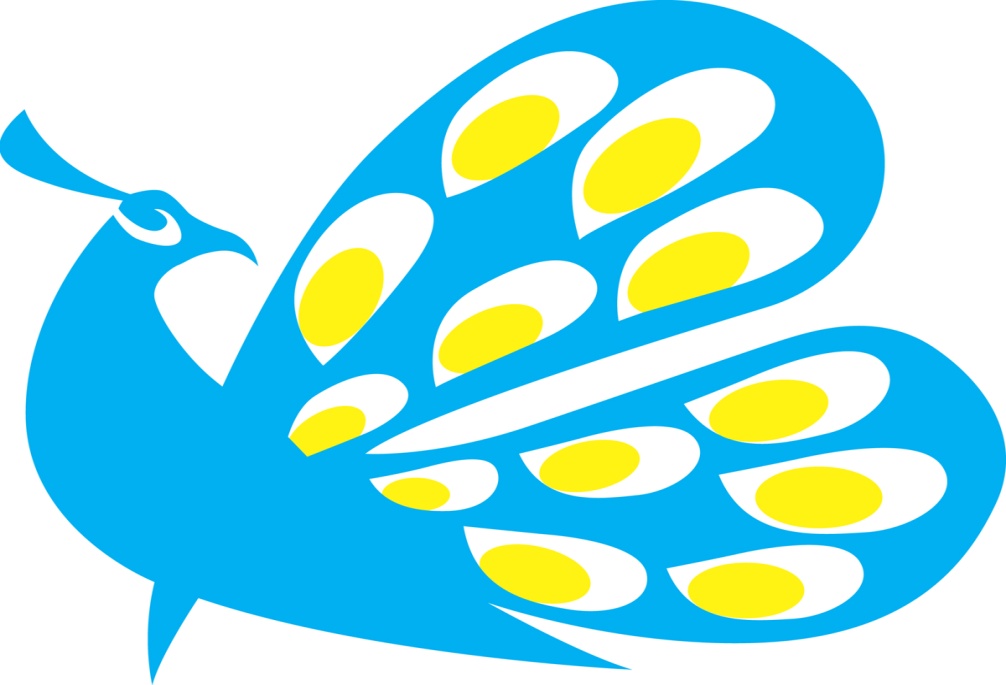  คณะทำงานจัดการองค์ความรู้ในองค์กร (KM) องค์การบริหารส่วนตำบลห้วยยูงโทร. 07565614สรุปผลระดับความสำเร็จของการพัฒนาโครงสร้างพื้นฐานสนับสนุนระบบทรัพยากรบุคคล องค์การบริหารส่วนตำบลห้วยยูง-----------------------------		ด้วยองค์การบริหารส่วนตำบลห้วยยูง  ประกาศ นโยบาย  กลยุทธ์การบริหารและการพัฒนาทรัพยากรบุคคล ขององค์การบริหารส่วนตำบลห้วยยูง เมื่อวันที่  22  เมษายน  2563  โดยคณะทำงานจัดการความรู้ในองค์กร (KM)  เป็นคณะทำงานพิจารณาการจัดทำประกาศดังกล่าว  เพื่อประโยชน์ในการศึกษา เป็นแนวทางการในการบริหารงานบุคคล ขององค์การบริหารส่วนตำบลห้วยยูง  ให้อยู่ภายใต้กรอบนโยบายที่ได้วางเอาไว้  		ระดับความสำเร็จของการพัฒนาโครงสร้างพื้นฐาน สนับสนุนระบบทรัพยากรบุคคล  เป็นอีกมิติหนึ่งที่การบริหารทรัพยากรบุคคล  จะต้องไม่มองข้าม และนำมาเพื่อประเมินผลการสำเร็จของงาน ในองค์การบริหารส่วนตำบลห้วยยูง   ดังนั้น คณะทำงานการจัดการความรู้ในองค์กร องค์การบริหารส่วนตำบลห้วยยูง จึงได้จัดทำคู่มือ  เพื่อวัดระดับความสำเร็จของการพัฒนาโครงสร้างพื้นฐานสนับสนุนระบบทรัพยากรบุคคล   องค์การบริหารส่วนตำบลห้วยยูงขึ้น  ดังนี้ ภาคผนวกโครงการ “กิจกรรม 5 ส”    (Big Cleaning Day)  หน่วยงานรับผิดชอบ     สำนักปลัด    องค์การบริหารส่วนตำบลห้วยยูง1.ชื่อโครงการ   กิจกรรม 5 ส.2.หลักการและเหตุผล	ปัจจุบันทั้งหน่วยงานภาครัฐและเอกชน ต่างมุ่งพัฒนาประสิทธิภาพการทำงาน เพื่อเพิ่มผลผลิตของงานและกิจกรรมหนึ่งที่ได้รับการยอมรับอย่างแพร่หลาย ในการเพิ่มประสิทธิภาพให้กับหน่วยงาน คือ กิจกรรม 5 ส. ประกอบด้วย สะสาง สะดวก สะอาด สุขลักษณะ และสร้างนิสัย ซึ่ง 3 ส แรกเป็นการพัฒนาสถานที่ ส่วนที่ 2 ส หลังเป็นการพัฒนาคน	5 ส. เป็นกิจรรมที่ช่วยพัฒนาบุคลากรให้มีคุณภาพ ประโยชน์ที่เห็นได้ชัดเจนของการทำกิจกรรม ได้แก่สถานที่ทำงาน สภาพแวดล้อมการทำงานสะอาด ปราศจากสิ่งสกปรก บุคลากรมีสุขภาพกายและจิตที่ดี บุคลากรมีระเบียบวินัยมากขึ้น การขจัดความสิ้นเปลืองของทรัพยากรคน วัสดุและงบประมาณและการลดการเก็บเอกสารที่ซ้ำซ้อน	องค์การบริหารส่วนตำบลห้วยยูง ตระหนักถึงความสำคัญของการดำเนินกิจกรรม 5 ส. จึงได้จัดกิจกรรม 5 ส. ขึ้นภายในองค์กร เพื่อก่อให้เกิดการทำงานที่มีคุณภาพ  ประสิทธิภาพ และความปลอดภัย ตลอดจนสร้างทัศนคติที่ดีในการทำงานของเจ้าหน้าที่ สร้างความพึงพอใจและความมั่นใจให้กับประชาชนผู้ใช้บริการ3.วัตถุประสงค์	1.เพื่อเสริมประสิทธิภาพในการทำงานการให้บริการประชาชนให้ทันสมัยและรวดเร็ว	2.เพื่อให้สถานที่ราชการมีความเป็นระเบียบเรียบร้อย สะอาด สวยงาม ทั้งการจัดสำนักงาน เอกสาร ตลอดจนสภาพแวดล้อมภายนอก เพื่อเป็นตัวอย่างแก่ชุมชน	3.เพื่อยกระดับคุณภาพงานให้มีมาตรฐานการทำงานและให้การบริการเป็นแบบอย่างเดียวกันที่มุ่งสู่ผลลัพธ์ เพื่อสร้างความพึงพอใจให้กับประชาชน	4.เพื่อลดต้นทุนและค่าใช้จ่ายในการทำงาน ซึ่งเป็นการประหยัดงบประมาณของรัฐ	5.เพื่อให้ผู้บริหารและเจ้าหน้าที่ มีขวัญกำลังใจ ทัศนคติที่ดี เพื่อปรับเปลี่ยนค่านิยม วิธีคิดและวิธีทำงานใหม่ เพื่อสร้างความประทับใจให้กับประชาชน4.เป้าหมาย	บุคลากรขององค์การบริหารส่วนตำบลห้วยยูง ประกอบด้วย	1)สำนักปลัด2)กองคลัง3)กองช่าง4)กองการศึกษา ศาสนาและวัฒนธรรมร่วมกันดำเนินกิจกรรม 5 ส4.1 ผลผลิต	1)บุคลากรทุกคนได้ดำเนินกิจกรรม 5 ส (สะสาง สะอาด สะดวก สุขลักษณะ สร้างนิสัย)	   ก.ผลที่คาดว่าจะได้รับจากขั้นตอน สะสาง	      -ขจัดความสิ้นเปลืองของทรัพยากร ไม่ว่าจะเป็นกำลังคน งบประมาณ อาคารสถานที่ อุปกรณ์ เครื่องใช้ ตู้เก็บเอกสารฯลฯ	      -เหลือเนื้อที่ใช้สอยไปทำอย่างอื่น	      -ที่ทำงานดูกว้างและโล่งขึ้น สะอาดตามากยิ่งขึ้น เจ้าหน้าที่มีสุภาพจิตที่ดี	      -ขจัดความผิดพลาดจากการทำงานและสภาพแวดล้อมไม่ดี	  ข.ผลที่คาดว่าจะได้รับจากขั้นตอน สะดวก               -ขจัดการค้นหาเอกสาร               -เพิ่มประสิทธิภาพในการทำงาน               -ยึดสโลแกน “หยิบก็ง่าย หายก็รู้ ดูก็งามตา”	     -เกิดภาพลักษณ์ที่ดีต่อองค์กร	ค.ผลที่คาดว่าจะได้รับจากขั้นตอน สะอาด	     -เกิดสภาพแวดล้อมที่ดีในสถานที่ทำงาน	ง.ผลที่คาดว่าจะได้รับจากขั้นตอน สุขลักษณะ	     -สถานที่ทำงานเป็นระเบียบ สะอาดหมดจดยิ่งขึ้น มีบรรยากาศร่มรื่นน่าทำงานเปรียบเสมือนที่พักผ่อน	     -พนักงานแต่งกายถูกระเบียบ สะอาดหมดจดยิ่งขึ้น มีบรรยากาศร่มรื่น น่าทำงาน เปรียบเสมือนที่พักผ่อน	จ.พนักงานแต่งกายให้ถูกระเบียบ สร้างนิสัย	     -บุคลากรทุกคนเป็นบุคลากรที่มีคุณภาพ มีทัศนคติที่ดีในการทำงาน	     -ประชาชนผู้รับบริการได้รับบริการที่มีความสะดวกรวดเร็ว4.2 ผลลัพธ์	1)องค์การบริหารส่วนตำบลห้วยยูง สามารถพัฒนางานบริหารจัดการและงานบริการให้มีคุณภาพตามมาตรฐานต่อเนื่อง5.ระยะเวลาดำเนินการ	เริ่มตั้งแต่เดือนตุลาคม 2562- กันยายน  2563 และจะดำเนินกิจกรรม 5 ส ต่อเนื่องทุกปี โดยแบ่งกลุ่มกิจกรรม 5 ส. ตามส่วนงานที่รับผิดชอบ ดังนี้	1.สำนักปลัด			2.กองคลัง              3.กองช่าง            4.กองการศึกษา ศาสนาและวัฒนธรรม6.กิจกรรมและแผนปฎิบัติงาน7.งบประมาณ	งบประมาณสำนักปลัด  องค์การบริหารส่วนตำบลห้วยยูง8.ผู้รับผิดชอบโครงการ	หัวหน้าส่วนราชการ ทั้ง 4 กลุ่ม9.ผลที่คาดว่าจะได้รับ	1.ประชาชนได้รับบริการที่ทันสมัยและรวดเร็ว	2.สถานที่ราชการมีความเป็นระเบียบเรียบร้อย สะอาด สวยงาม ทั้งการจัดสำนักงาน  เอกสารตลอดจนสภาพแวดล้อมภายนอก เพื่อเป็นตัวอย่างแก่ชุมชน	3.ผู้บริหารและเจ้าหน้าที่ มีขวัญกำลังใจ ทัศนคติที่ดี ปรับเปลี่ยนค่านิยม วิธีคิดและวิธีทำงานใหม่เพื่อสร้างความประทับใจให้กับประชาชน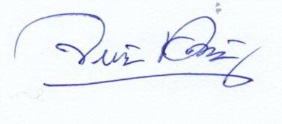 			        (ลงชื่อ)                                      .ผู้เขียนโครงการ                           			   (นางจรรญศิริ นวลศรี)             			                นักทรัพยากรบุคคล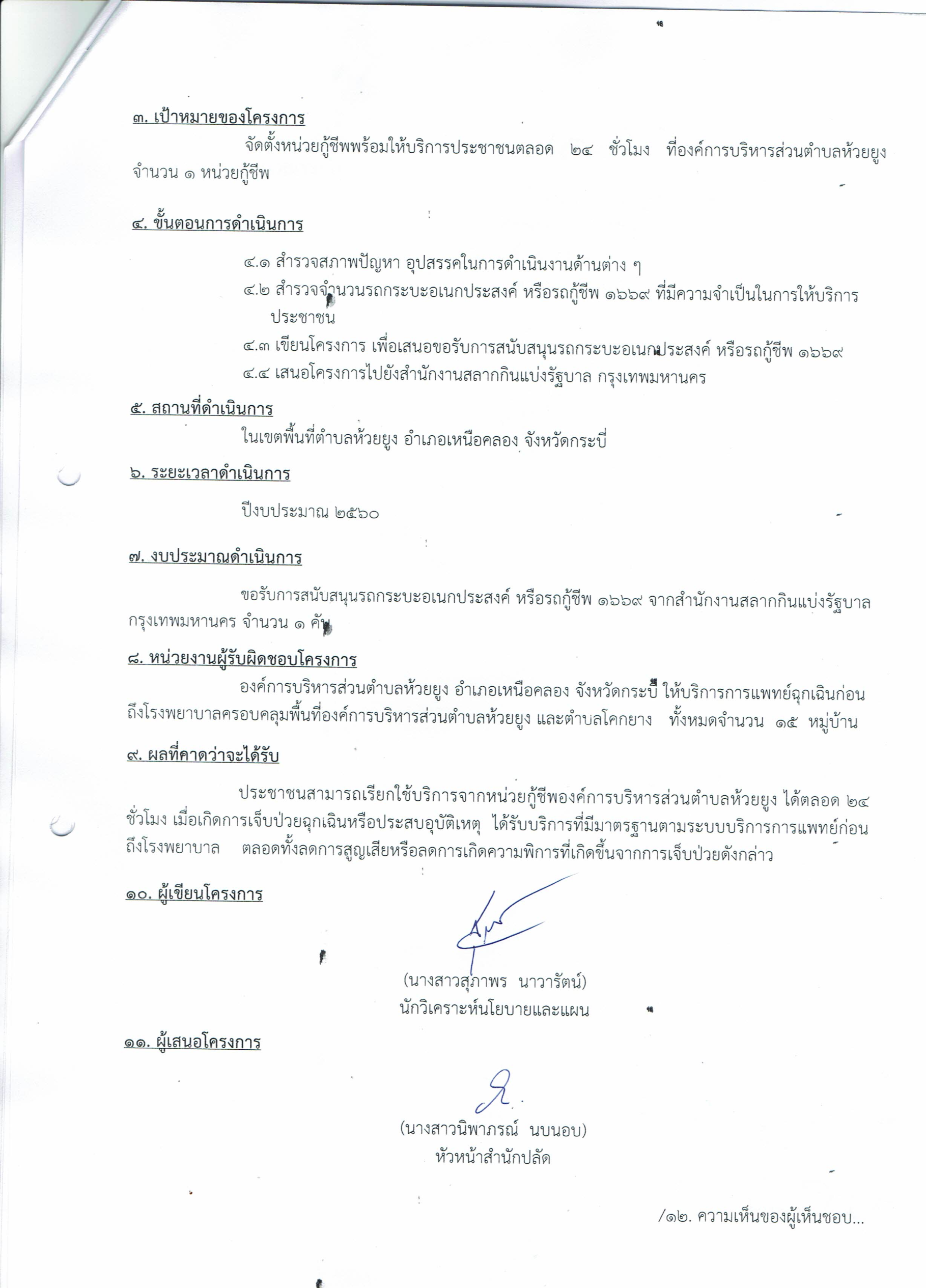                                        (ลงชื่อ)....................................................ผู้เสนอโครงการ	                                     (นางสาวนิพาภรณ์ นบนอบ)                                                     หัวหน้าสำนักปลัด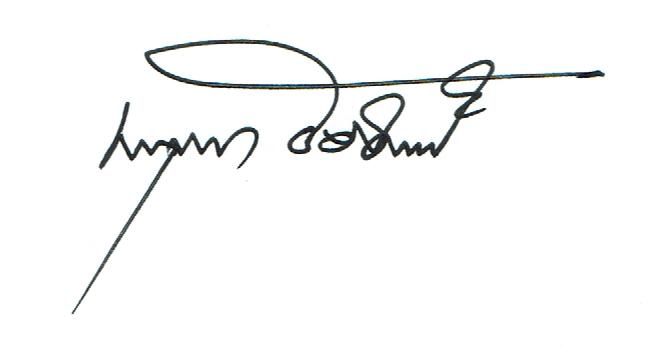 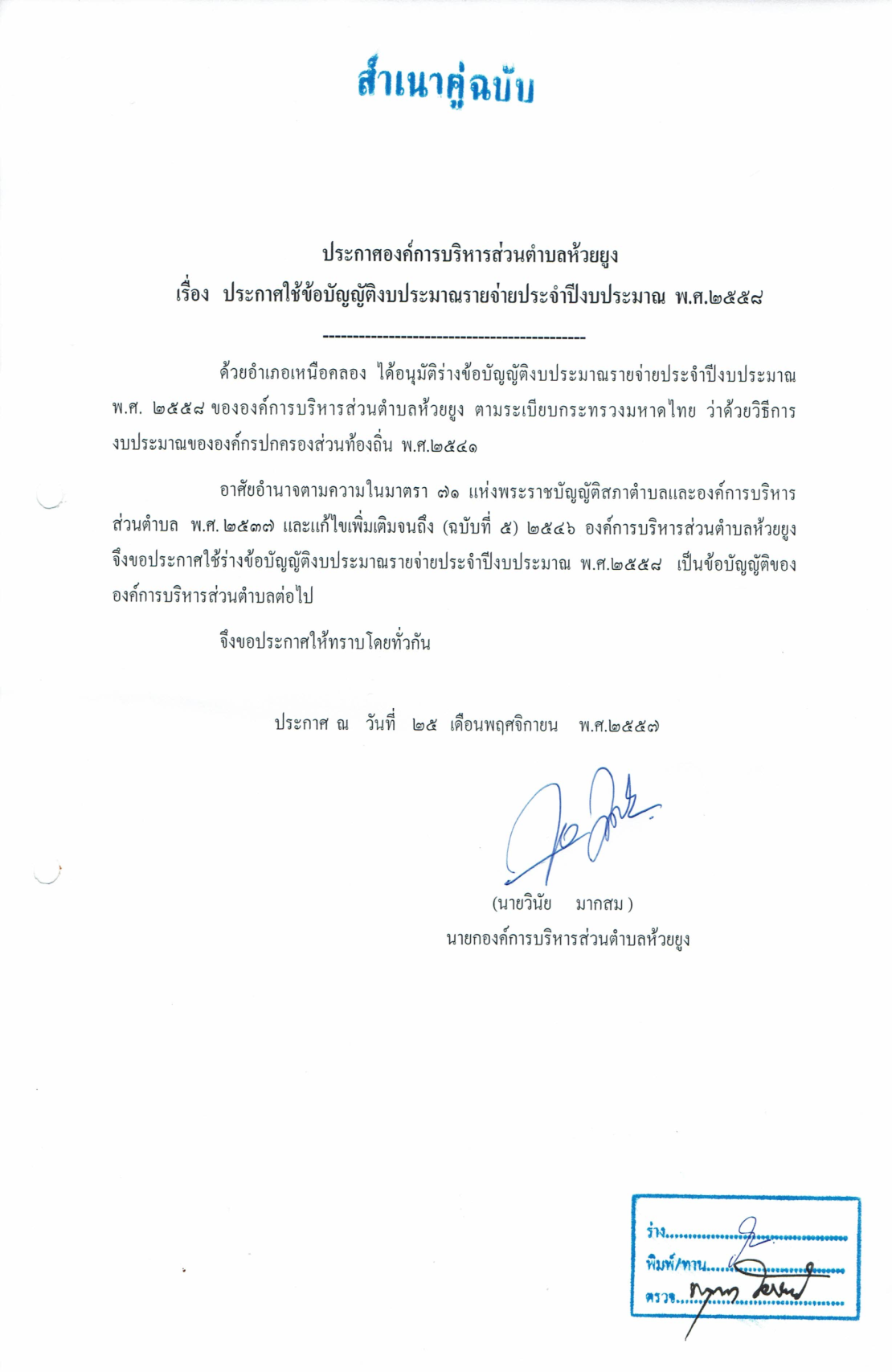 ว่าที่ร้อยตรี...... ......................................ผู้เห็นชอบโครงการ  	(ลงชื่อ)...                      ผู้อนุมัติโครงการ              (นฤนาท ชัยสวัสดิ์)                                              (นายวินัย มากสม)   ปลัดองค์การบริหารส่วนตำบลห้วยยูง                    นายกองค์การบริหารส่วนตำบลห้วยยูง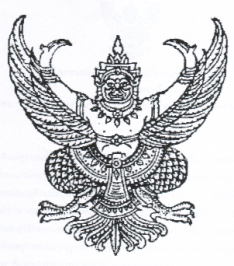 ประกาศองค์การบริหารส่วนตำบลห้วยยูง เรื่อง   การกำหนดนโยบายด้านคุณธรรมจริยธรรม**************************		องค์การบริหารส่วนตำบลห้วยยูง   อำเภอเหนือคลอง  จังหวัดกระบี่   มีกรอบแนวคิดยุทธศาสตร์การพัฒนาคุณธรรม จริยธรรม โดยมุ่งส่งเสริมสร้างคุณภาพบุคลากรองค์การบริหารส่วนตำบลห้วยยูง ให้เคารพศักดิ์ศรีคุณค่าความเป็นมนุษย์  ส่งเสริมคนดี มีจิตบริการ และดำเนินชีวิตพอเพียง  โดยมีคุณธรรม จริยธรรมเป็นพื้นฐานภายใต้องค์กรธรรมาภิบาล  เพื่อเป็นการตอบสนองนโยบาย จึงขอประกาศนโยบายด้านคุณธรรม จริยธรรม ดังนี้๑. ส่งเสริมให้เจ้าหน้าที่มีคุณธรรม จริยธรรม ที่ดีงามและ ใช้หลักธรรมในการดำเนินชีวิต๒. สร้างทัศนคติที่ดีงามในการสืบทอดวัฒนธรรม ขนบธรรมเนียม ประเพณีที่ดีงามของ    องค์กร๓. ส่งเสริมการน้อมนำปรัชญาเศรษฐกิจพอเพียงมานำทางชีวิตมีความขยันประหยัดและ    ซื่อสัตย์๔. การบริหารองค์กรโปร่งใส ตรวจสอบได้ บุคลากรได้รับความเป็นธรรมและเสมอภาค๕. สร้างความสามัคคี พัฒนาและปฏิบัติตามจรรยาบรรณวิชาชีพและเครือข่าย   ทุกภาคส่วน6.พึงปฎิบัติยึดหลักเศรษฐกิจพอเพียง นำมาปรับใช้ในการทำงานและชีวิตประจำวันเพื่อเป็นศูนย์กลางในการศึกษาวิจัย และเสนอแนะเกี่ยวกับนโยบายทางด้านจริยธรรมในระบบราชการ  และมีบทบาทสำคัญในการปฏิบัติหน้าที่ตามนโยบายของรัฐ และให้บริการแก่ประชาชนจึงประกาศให้ทราบโดยทั่วกันประกาศ ณ วันที่  3  เดือนมกราคม  พ.ศ. ๒๕๖3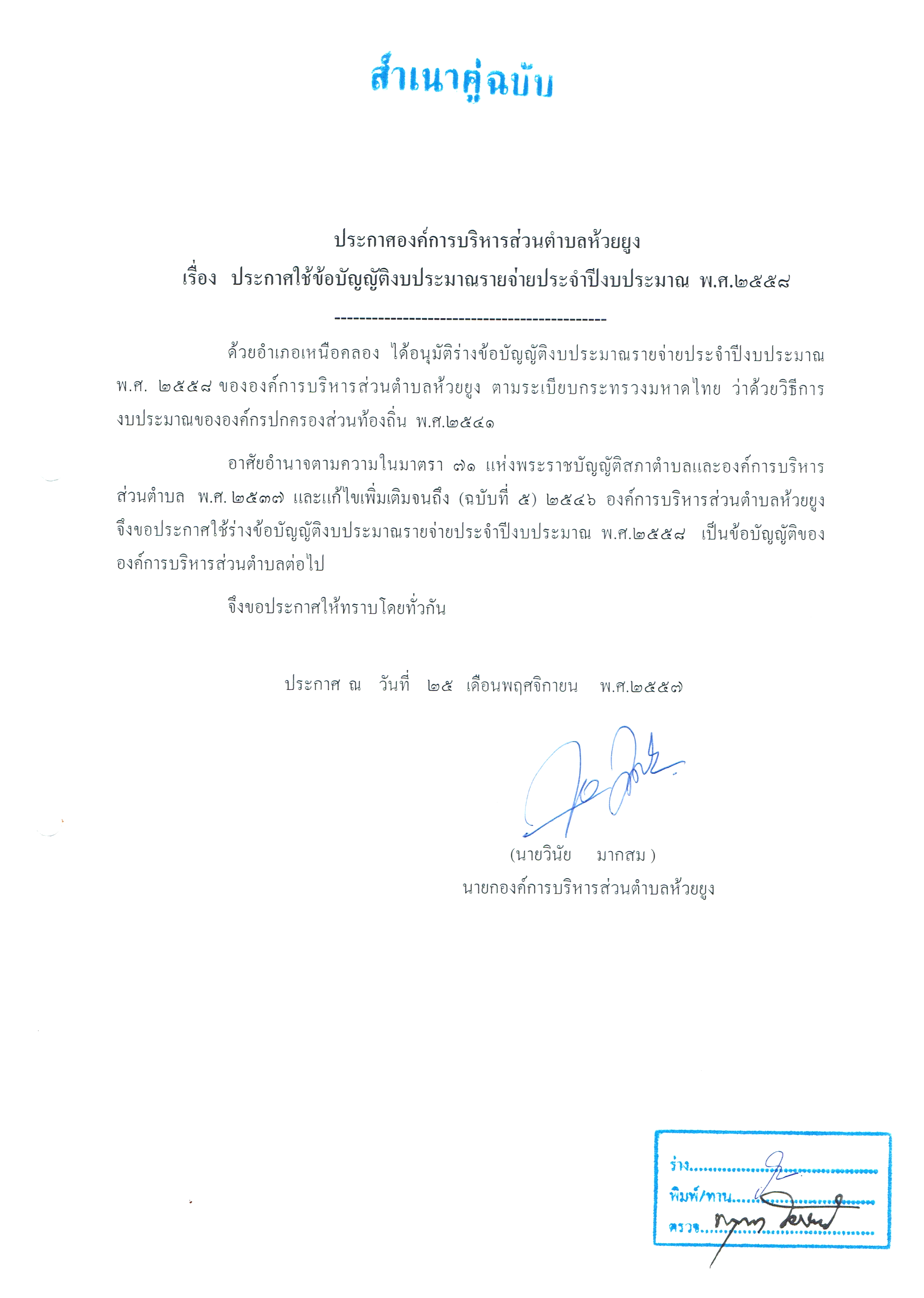 (นายวินัย มากสม)นายกองค์การบริหารส่วนตำบลห้วยยูงโครงการพนักงานส่วนตำบล  ลูกจ้างประจำ  และพนักงานจ้างดีเด่น ผู้มีคุณธรรม และจริยธรรมในการปฏิบัติราชการและให้บริการประชาชนดีเด่น  ประจำปี  2563------------------------1. ชื่อโครงการ   :    โครงการพนักงานส่วนตำบล  ลูกจ้างประจำ และพนักงานจ้างดีเด่น  ผู้มีคุณธรรม                           และจริยธรรมในการปฏิบัติราชการและให้บริการประชาชนดีเด่น                            ประจำปี  25632. หลักการและเหตุผล  :  ข้าราชการ พนักงาน     และลูกจ้างขององค์กรปกครองส่วนท้องถิ่นเป็นผู้ที่มีบทบาทสำคัญและเป็นกลไกหลักของประเทศในการให้บริการสาธารณะ เพื่อตอบสนองความต้องการของประชาชนในท้องถิ่น ทั้งยังมีหน้าที่และความรับผิดชอบสำคัญในอันที่จะบำบัดทุกข์บำรุงสุข และสร้างคุณภาพชีวิตที่ดีให้แก่ประชาชนในท้องถิ่นโดยให้สอดคล้องกับนโยบายของรัฐบาลและท้องถิ่น       ดังนั้นการที่ประชาชนในแต่ละท้องถิ่นจะมีความเป็นอยู่ที่ดีมีความสุขหรือไม่ จึงขึ้นอยู่กับการประพฤติปฏิบัติของข้าราชการ พนักงาน และลูกจ้างขององค์กรปกครองส่วนท้องถิ่นทุกคน หากข้าราชการ พนักงาน และลูกจ้างขององค์กรปกครองส่วนท้องถิ่นเป็นผู้มีคุณธรรม ปฏิบัติตนอยู่ในกรอบจริยธรรม เป็นผู้มีจิตสำนึกที่จะตอบสนองคุณแผ่นดินด้วยการกระทำทุกสิ่ง เพื่อคุณประโยชน์ของประชาชนและประเทศชาติ โดยน้อมนำพระราชจริยวัตร พระราชกรณียกิจ และอัญเชิญพระบรมราโชวาทของพระบาทสมเด็จพระเจ้าอยู่หัวใส่เกล้าฯ เป็นแนวทางในการปฏิบัติหน้าที่เพื่อให้เกิดผลดีอย่างเต็มกำลังความสามารถแล้ว ย่อมส่งผลดีสู่ประชาชนโดยตรงซึ่งพระบรมราโชวาทของพระบาทสมเด็จพระเจ้าอยู่หัวภูมิพลอดุลยเดชมหาราช  ได้พระราชทานคุณธรรม  ๔  ประการ  แก่ข้าราชการและประชาชนในคราวสมโภชน์กรุงรัตนโกสินทร์  200  ปี  ดังนี้			ประการที่ 1  คือ  การรักษาความสัจ  ความจริงใจต่อตัวเอง  รู้จักสละประโยชน์ส่วนน้อยของตนเพื่อประโยชน์ส่วนใหญ่ของบ้านเมือง  ที่จะประพฤติปฏิบัติแต่สิ่งที่เป็นประโยชน์และเป็นธรรม			ประการที่ 2   คือ  การรู้จักข่มใจตนเอง  ฝึกใจตนเองให้ประพฤติปฏิบัติอยู่ในความสัจความดีนั้น			ประการที่ 3   คือ  การอดทน  อดกลั้น  และอดออม  ไม่ประพฤติล่วงความสัตย์สุจริตไม่ว่าจะด้วยเหตุประการใด			ประการที่ 4   คือ  การรู้จักละวางความชั่ว  ความทุจริต  และรู้จักเสียสละประโยชน์ส่วนน้อยของตน  เพื่อประโยชน์ส่วนใหญ่ของบ้านเมือง			คุณธรรม  4  ประการนี้  ถ้าแต่ละคนพยายามปลูกฝังและบำรุงให้เจริญงอกงามขึ้นโดยทั่วกันแล้ว  จะช่วยให้ประเทศชาติบังเกิดความสุข  ความร่มเย็น  และมีโอกาสที่จะปรับปรุงพัฒนาให้มั่นคงก้าวหน้าต่อไปได้ดังประสงค์ 	คุณธรรมและจริยธรรม  จึงเป็นเครื่องมืออันสำคัญยิ่งที่จะช่วยให้ข้าราชการ พนักงานและลูกจ้างขององค์กรปกครองส่วนท้องถิ่น ได้มีหลักการและแนวทางประพฤติปฏิบัติตนไปในทางที่ถูกต้องเหมาะสมนำมาซึ่งประสิทธิภาพ ประสิทธิผล ความพอใจ ความผาสุกของประชาชน ความเจริญรุ่งเรืองของประเทศชาติ และส่งผลให้เกิดความสุขความเจริญย้อนกลับมาสู่ตัวผู้ประพฤติปฏิบัติเองทุกคนและตามประกาศคณะกรรมการมาตรฐานการบริหารงานบุคคลส่วนท้องถิ่น   เรื่อง   มาตรฐานทางคุณธรรมและจริยธรรมของข้าราชการ พนักงาน และลูกจ้างขององค์กรปกครองส่วนท้องถิ่น   ได้แจ้งแนวทางดำเนินการเพื่อให้มาตรฐานทางคุณธรรมและจริยธรรมบังเกิดผลในทางปฏิบัติ					      - 2-1.ส่งเสริมให้ผู้บริหารองค์กรปกครองส่วนท้องถิ่นสร้างความรู้และทัศนคติให้แก่เจ้าหน้าที่ในหน่วยงานทุกคนให้รับรู้และเข้าใจอย่างแจ่มชัดว่าการประพฤติปฏิบัติตามกรอบของมาตรฐานทางคุณธรรมและจริยธรรมของหน่วยงานของตนเป็นอย่างไร พฤติกรรมใดคือพฤติกรรมที่ควรปฏิบัติ พฤติกรรมใดคือพฤติกรรมที่พึงละเว้น2.  การใช้มาตรการยกย่องให้รางวัลแก่ผู้ที่ประพฤติปฏิบัติตนอยู่ในกรอบของมาตรฐานทางคุณธรรมและจริยธรรมจนเป็นที่ประจักษ์ชัด อาจเป็นในรูปตัวเงินหรือมิใช่ตัวเงินก็ได้ เช่น การยกย่องชมเชยการมอบโล่    การประกาศเกียรติคุณ    การประกาศชื่อทางสื่อมวลชน เป็นต้น นอกจากนี้มาตรการที่ควรดำเนินการควบคู่ไปกับการยกย่องให้รางวัล คือ การไม่สนับสนุนผู้ที่ไม่ประพฤติปฏิบัติตามกรอบของมาตรฐานทางคุณธรรมและจริยธรรม เพื่อแสดงให้เห็นความแตกต่างและสร้างขวัญกำลังใจให้แก่ผู้กระทำดี3.  การเป็นแบบอย่าง (model)   คือ   การนำตัวอย่างที่ดีมาชี้ให้เห็น โดยจุดเน้นสำคัญ   คือตัวผู้บังคับบัญชาทุกระดับจะต้องใช้ภาวะผู้นำ ในการทำ ตัวเป็นแบบอย่างที่ดี สร้างศรัทธาให้เกิดขึ้นแก่ผู้ใต้บังคับบัญชาและชักนำผู้ใต้บังคับบัญชาไปสู่การประพฤติปฏิบัติตามมาตรฐานทางคุณธรรมและจริยธรรม4.  การตั้งชมรมหรือสร้างเครือข่าย เป็นวิธีการหนึ่งในการสร้างความรู้สึกร่วมให้เกิดขึ้นกับเจ้าหน้าที่ในหน่วยงาน ซึ่งจะนำไปสู่การร่วมมือร่วมใจกันรณรงค์ให้เกิดการถือปฏิบัติ5.  การจัดกิจกรรมรณรงค์   คือ   การจัดให้มีกิจกรรมที่เป็นตัวอย่างที่ดีในรูปแบบต่างๆ  เช่นประกวดเจ้าหน้าที่หรือหน่วยงานดีเด่น โดยใช้หลักการปฏิบัติตามมาตรฐานทางคุณธรรมและจริยธรรมขององค์กรเป็นแนวพิจารณา เป็นต้น ทั้งนี้ อาจจัดให้ประชาชนหรือบุคคลภายนอกเข้ามามีส่วนร่วมในกิจกรรมเหล่านั้น เช่น มีส่วนร่วมในการคัดเลือกหรือตัดสิน จะทำให้เกิดพลังผลักดันจากภายนอกได้อีกส่วนหนึ่ง6.  การประชาสัมพันธ์ คือ เผยแพร่ ความรู้ ความเข้าใจ กระจายข่าวในรูปแบบของสื่อประเภทต่างๆ อย่างสม่ำเสมอ เพื่อให้เจ้าหน้าที่ในองค์กร ผู้รับบริการ ประชาชน และสังคมได้รับทราบมาตรฐานทางคุณธรรมและจริยธรรมขององค์กร เช่น จัดทำโปสเตอร์ ติดประกาศ ทำจดหมายข่าว แผ่นพับ วีดิทัศน์ เป็นต้น7.  การศึกษาดูงาน คือ การศึกษาดูงานจากหน่วยงานอื่นที่สามารถนำมาเป็นแบบอย่างที่ดีได้หรือการให้หน่วยงานอื่นมาดูงานของหน่วยงาน จะเป็นสิ่งกระตุ้นให้เกิดความต้องการปรับเปลี่ยนพฤติกรรมการทำงานด้วยตัวของเจ้าหน้าที่เอง8.  นำหลักธรรมหรือคำสอนของศาสนาต่างๆ มาใช้กับข้าราชการ พนักงาน และลูกจ้างขององค์กรปกครองส่วนท้องถิ่น		จากความสำคัญของคุณธรรมและจริยธรรมของข้าราชการองค์กรปกครองส่วนท้องถิ่นประกอบกับองค์การบริหารส่วนตำบลห้วยยูง   ได้ประกาศมาตรฐานทางคุณธรรมและจริยธรรมของพนักงานและลูกจ้างองค์การบริหารส่วนตำบลห้วยยูง    เมื่อวันที่ 7  เดือน กันยายน พ.ศ. 2554 , ประกาศองค์การบริหารส่วนตำบลห้วยยูง เรื่อง ประมวลจริยธรรมของข้าราชการขององค์การบริหารส่วนตำบลห้วยยูง จังหวัดกระบี่ พ.ศ.2552 เมื่อวันที่ 22 มกราคม พ.ศ.2552  และ          เพื่อเป็นขวัญกำลังใจในการปฏิบัติราชการซึ่งจะช่วยให้ผู้ได้รับการชมเชยหรือยกย่องเชิดชูเกียรติมีขวัญและกำลังใจในการปฏิบัติงานและรู้สึกว่างานหรือผลของการกระทำนั้นเกิดความคุ้มค่าและสร้างความภูมิใจให้กับตนเอง      จึงได้จัดทำโครงการนี้ขึ้นเพื่อเสนอนายกองค์การบริหารส่วนตำบลห้วยยูง  ได้พิจารณาอนุมัติต่อไป						 -3-3. วัตถุประสงค์   :    3.1  เพื่อการยกย่อง   เชิดชูเกียรติพนักงานส่วนตำบลและพนักงานจ้างขององค์การบริหารส่วนตำบลห้วยยูง  ผู้มีคุณธรรมและจริยธรรมในการปฏิบัติราชการและให้บริการประชาชนดีเด่น   3.2  เพื่อเป็นขวัญกำลังใจในการปฏิบัติราชการ3.3  เพื่อเป็นแบบอย่างที่ดีให้กับพนักงานส่วนตำบล3.4  เพื่อเป็นเกียรติและศักดิ์ศรีให้แก่ตัวเอง และบุคคลรอบข้าง3.5  เพื่อส่งเสริมและสนับสนุนการปฏิบัติตามรัฐธรรมนูญแห่งราชอาณาจักรไทย  พุทธศักราช  2550  มาตรา  2793.6  เพื่อเป็นการส่งเสริมคุณธรรมของข้าราชการตามระเบียบสำนักนายกรัฐมนตรีว่าด้วยการส่งเสริมคุณธรรมแห่งชาติ   พ.ศ.  25504. เป้าหมาย   :     4.1 คัดเลือกพนักงานส่วนตำบล ลูกจ้างประจำ และพนักงานจ้างขององค์การบริหารส่วนตำบลห้วยยูง ผู้มีคุณธรรมและจริยธรรมในการปฏิบัติราชการและให้บริการประชาชนดีเด่น  		4.2  จัดทำประกาศนียบัตรยกย่องและเชิดชูเกียรติ  5.  วิธีการดำเนินการ   :5.1  เสนอโครงการ  เพื่อพิจารณาขออนุมัติจากผู้บริหารท้องถิ่น5.2  เพื่อให้ พนักงานส่วนตำบลและลูกจ้าง ในสังกัดรับทราบในโครงการและวัตถุประสงค์ของโครงการ5.3  แต่งตั้งคณะกรรมการพิจารณาคัดเลือกพนักงานส่วนตำบลและพนักงานจ้างขององค์การบริหารส่วนตำบลห้วยยูง    ผู้มีคุณธรรมและจริยธรรมในการปฏิบัติราชการและให้บริการประชาชนดีเด่น   ประจำปี  25555.4  ประชุมคณะกรรมการฯ และผู้เกี่ยวข้องเพื่อกำหนดหลักเกณฑ์คัดเลือกพนักงานส่วนตำบลและพนักงานจ้างขององค์การบริหารส่วนตำบลห้วยยูง   ผู้มีคุณธรรมและจริยธรรมในการปฏิบัติราชการและให้บริการประชาชนดีเด่น   ประจำปี  2561  5.6  ดำเนินการตามโครงการฯ 5.7  ประเมินผลและสรุปผลการจัดทำโครงการเสนอต่อนายกองค์การบริหารส่วนตำบล6.   ระยะเวลาดำเนินการ          		เดือนมกราคม  2563  -  ธันวาคม  25637.  สถานที่ดำเนินการองค์การบริหารส่วนตำบลห้วยยูง    อำเภอเหนือคลอง    จังหวัดกระบี่8.  งบประมาณ  		ไม่ใช้งบประมาณ9.   ผู้รับผิดชอบโครงการ		สำนักงานปลัด    องค์การบริหารส่วนตำบลห้วยยูง     อำเภอเหนือคลอง    จังหวัดกระบี่10.  ประโยชน์ที่จะได้รับ		10.1  พนักงานส่วนตำบล ลูกจ้างประจำ     และพนักงานจ้างขององค์การบริหารส่วนตำบล                             ห้วยยูง  มีความภาคภูมิใจในการได้รับการเชิดชูเกียรติ		10.2  พนักงานส่วนตำบล ลูกจ้างประจำ      และพนักงานจ้างขององค์การบริหารส่วนตำบล                            ห้วยยูง  มีขวัญและกำลังใจในการปฏิบัติราชการเพิ่มมากขึ้น						-4-11.  วิธีการประเมินผล  		จัดทำรายงานสรุปผลการติดตามและประเมินผลเพื่อเสนอผลการดำเนินงานต่อนายกองค์การบริหารส่วนตำบล12. ผู้เขียนโครงการ  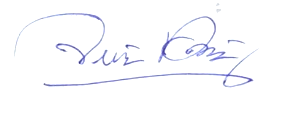 	                                          (ลงชื่อ) .... ..........................        ผู้เขียนโครงการ					               (นางจรรญศิริ นวลศรี)               นักทรัพยากรบุคคล    13. ผู้เสนอโครงการ  ความเห็นผู้เสนอโครงการ ..................................................................................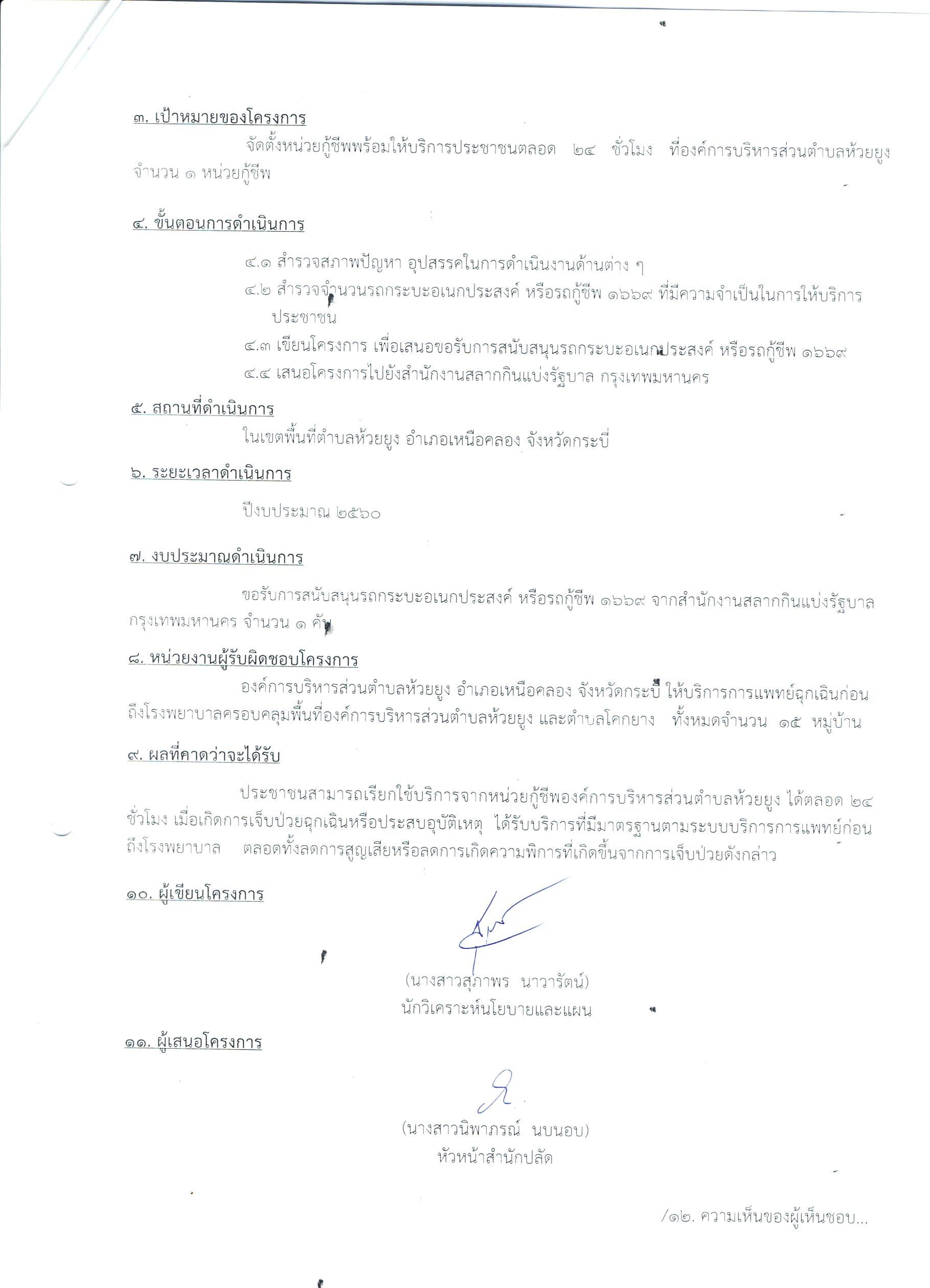                                           (ลงชื่อ) ....................... .............. ผู้เสนอโครงการ                   (นางสาวนิพาภรณ์   นบนอบ)                                หัวหน้าสำนักงานปลัด14. ผู้เห็นชอบและตรวจสอบโครงการ  :ความเห็นผู้เห็นชอบและตรวจสอบโครงการ  .................เห็นชอบ..............................................                                ว่าที่ร้อยตรี ... ................................ ผู้เห็นชอบและตรวจสอบโครงการ              (นฤนาท   ชัยสวัสดิ์ )   ปลัดองค์การบริหารส่วนตำบลห้วยยูง15. ผู้อนุมัติโครงการ  :ความเห็นผู้อนุมัติโครงการ ....................อนุมัติ.............................................................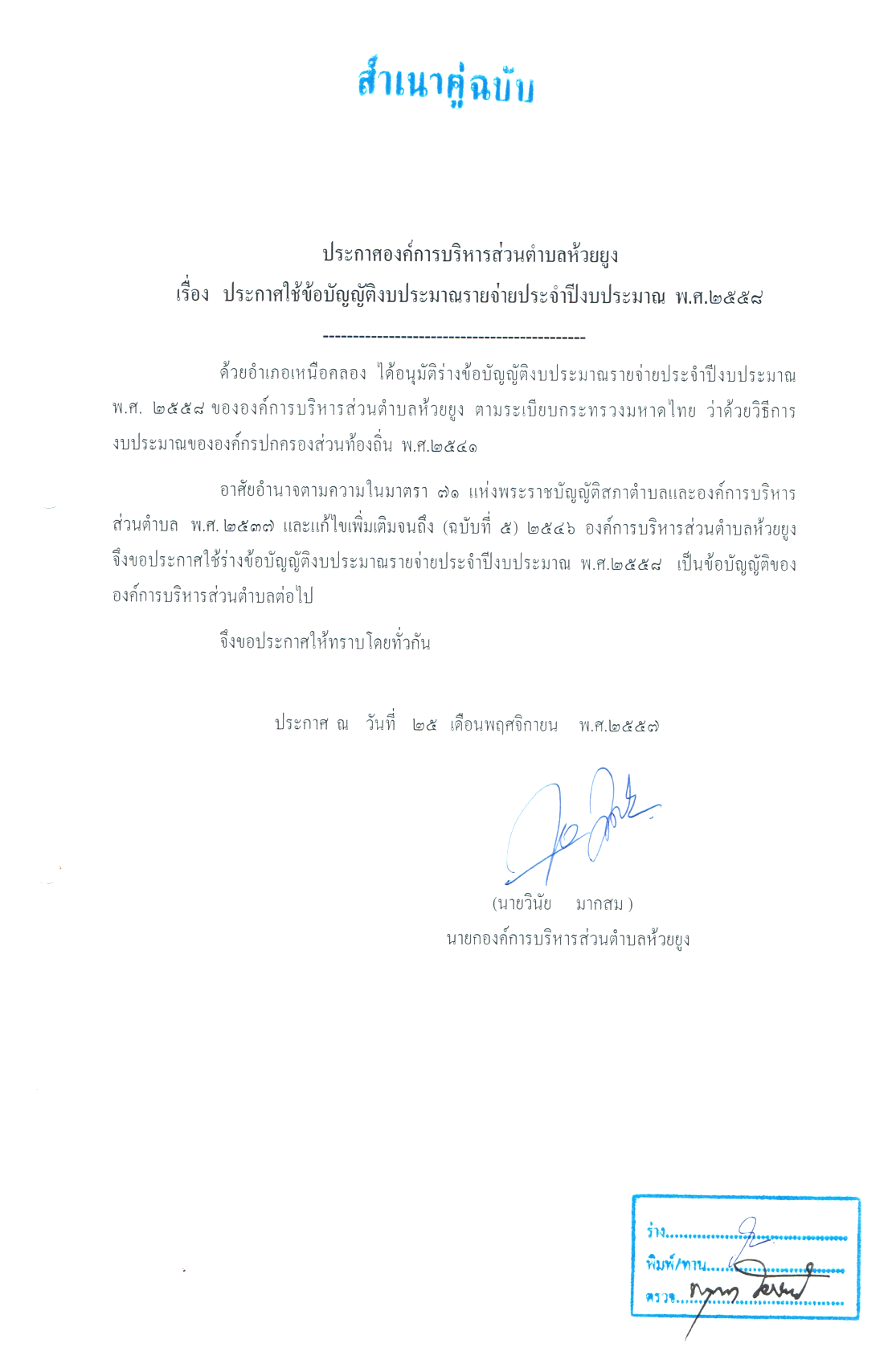                                          (ลงชื่อ) ........................................... ผู้อนุมัติโครงการ                      ( นายวินัย  มากสม)            นายกองค์การบริหารส่วนตำบลห้วยยูง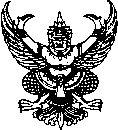 บันทึกข้อความส่วนราชการสำนักงานปลัด  โทร.๐ 75656140ที่-	วันที่         6  มกราคม   ๒๕63เรื่อง     ขออนุมัติดำเนินการสำรวจแบบสอบถามความพึงพอใจของบุคลากรเรียน   นายกองค์การบริหารส่วนตำบลห้วยยูง	ด้วยสำนักงานปลัด ได้ดำเนินการจัดทำแผนพัฒนาบุคลากร เพื่อเป็นแนวทางในการดำเนินการพัฒนาด้านบุคลากร ขององค์การบริหารส่วนตำบลห้วยยูง และการพัฒนาดังกล่าวจำเป็นต้องมีฐานข้อมูลเพื่อกำหนดทิศทางการพัฒนาให้ตรงกับความต้องการของผู้ปฏิบัติงาน  รวมไปถึงบุคลากรได้มีส่วนร่วมในการแสดงความคิดเห็นในเรื่องต่าง ๆ ด้วย 	ดังนั้น สำนักปลัด  จึงขออนุมัติดำเนินการสำรวจแบบสอบถามความพึงพอใจ
ของบุคลากร ที่มีต่อองค์การบริหารส่วนตำบลห้วยยูง โดยมีรายละเอียดหัวข้อแบบสอบถามปรากฏ
ตามสิ่งที่ส่งมาด้วย	จึงเรียนมาเพื่อโปรดพิจารณาอนุมัติ                                       จรรญศิริ นวลศรี					(นางจรรญศิริ  นวลศรี)                               นักทรัพยากรบุคคลชำนาญการ			แบบสอบถามความพึงพอใจของบุคลากรที่มีต่อองค์การบริหารส่วนตำบลห้วยยูง............................................	แบบสอบถามชุดนี้จัดทำขึ้นโดยมีจุดประสงค์เพื่อสำรวจความพึงพอใจของบุคลากรที่มีต่อองค์กร (MPQA) และความพึงพอใจของบุคลากรต่อการปฏิบัติงานระดับภาพรวม เพื่อนำไปเป็นแนวทางในการพัฒนาศักยภาพทางด้านบุคลากรและปรับปรุงระบบการทำงานให้ดียิ่งขึ้น  จึงขอความร่วมมือให้ท่านตอบแบบสอบถาม
ให้ตรงตามระดับความพึงพอใจของท่าน โดยแบบสอบถามชุดนี้แบ่งออกเป็น  3  ส่วน  ประกอบด้วยคำถามเกี่ยวกับข้อมูลลักษณะสำคัญของบุคลากรแบบสอบถามความพึงพอใจของบุคลากรที่มีต่อองค์การบริหารส่วนตำบลห้วยยูงคำถามเกี่ยวกับข้อเสนอแนะ และความคิดเห็นอื่น ๆ ส่วนที่ 1 คำถามเกี่ยวกับข้อมูลลักษณะสำคัญของบุคลากรกรุณาเขียนเครื่องหมาย  􀂉  ที่ตรงกับลักษณะของท่านเพศ 	􀂉  ชาย	􀂉หญิงอายุ 	􀂉 ต่ำกว่า 20 ปี   20 – 30 ปี    30 – 40 ปี   40 – 50 ปี􀂉 50 – 60 ปีระดับการศึกษา􀂉มัธยมศึกษาหรือต่ำกว่า   ปวช.	ปวส.    􀂉 ปริญญาตรี      สูงกว่าปริญญาตรีประเภทตำแหน่ง 􀂉พนักงานจ้าง   􀂉ลูกจ้างประจำ 􀂉 ข้าราชการ2. แบบสอบถามความพึงพอใจของบุคลากรที่มีต่อองค์การบริหารส่วนตำบลห้วยยูงกรุณาเขียนเครื่องหมาย  /  ลงใน  􀂉ที่ระบุหมายเลขระดับความพึงพอใจเพียงช่องเดียวในแต่ละคำถามคำถามเกี่ยวกับข้อเสนอแนะ และความคิดเห็นอื่น ๆ ท่านอยากให้ อบต.ห้วยยูง พัฒนาไปในทิศทางใด เพื่อให้เกิดความพึงพอใจและมีประสิทธิภาพ……………………………………………………………………………………………………………………………………………………………………………………………………………………………………………………………………………………………ท่านอยากได้สิ่งจูงใจในการทำงานอย่างไร เพื่อให้เกิดความพึงพอใจและมีประสิทธิภาพในการทำงาน……………………………………………………………………………………………………………………………………………………………………………………………………………………………………………………………………………………………ความคิดเห็นอื่น ๆ ……………………………………………………………………………………………………………………………………………………………………………………………………………………………………………………………………………………………ขอขอบคุณทุกท่านในการตอบแบบสอบถาม เพื่อตอบประเด็นตัวชี้วัดคือ ร้อยละของความพึงพอใจ
ของบุคลากรและร้อยละความพึงพอใจต่อการปฏิบัติงานต่อองค์การบริหารส่วนตำบลห้วยยูงบันทึกข้อความส่วนราชการสำนักงานปลัด  โทร.๐ 75656140ที่-	วันที่         30  กันยายน   ๒๕63เรื่อง      รายงานผลการสำรวจแบบสอบถามความพึงพอใจของบุคลากรเรียน    นายกองค์การบริหารส่วนตำบลห้วยยูง	ตามหนังสือ สำนักงานปลัด ขออนุมัติดำเนินการสำรวจแบบสอบถามความพึงพอใจ ของบุคลากร ที่มีต่อองค์การบริหารส่วนตำบลห้วยยูง  เพื่อใช้ในการวิเคราะห์ข้อมูลและพัฒนาจุดด้อยของหน่วยงาน  นั้น	สำนักงานปลัด องค์การบริหารส่วนตำบลห้วยยูง  ได้ดำเนินการสำรวจความพึงพอใจเรียบร้อยแล้ว  จึงขอรายการผลการสำรวจและวิเคราะห์ความพึงพอใจของพนักงาส่วนตำบล ลูกจ้างประจำ และพนักงานจ้าง สังกัดองค์การบริหารส่วนตำบลห้วยยูง รายละเอียดปรากฏตามสิ่งที่ส่งมาด้วย	จึงเรียนมาเพื่อโปรดทราบ	(นางจรรญศิริ นวลศรี)                                       นักทรัพยากรบุคคลชำนาญการ		(นางสาวนิพาภรณ์ นบนอบ)	หัวหน้าสำนักปลัด องค์การบริหารส่วนตำบลห้วยยูง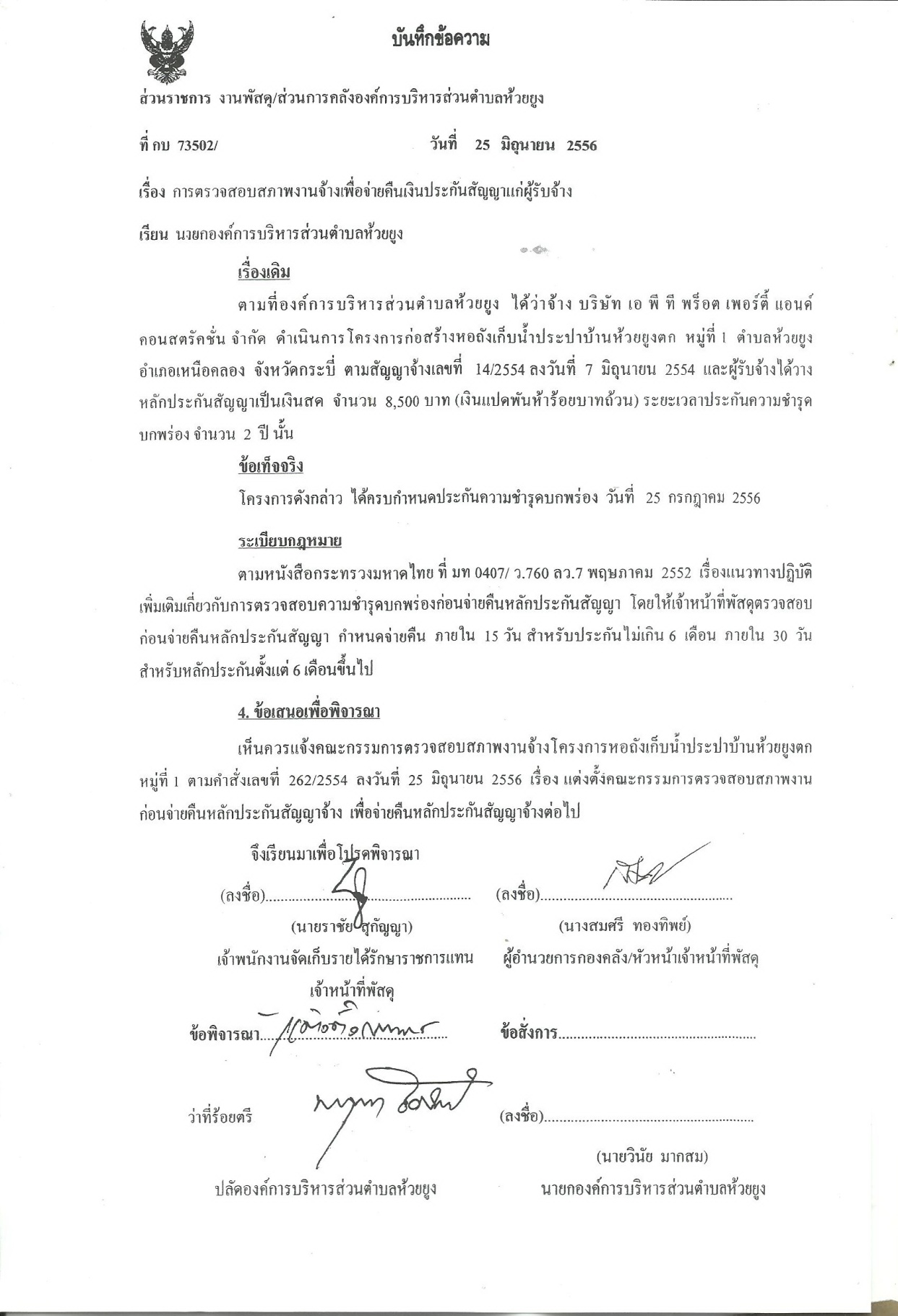 	ว่าที่ร้อยตรี		      (นฤนาท  ชัยสวัสดิ์)	          ปลัดองค์การบริหารส่วนตำบลห้วยยูง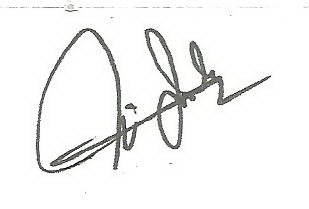 		       (นายวินัย  มากสม)	          นายกองค์การบริหารส่วนตำบลห้วยยูงวิเคราะห์แบบสอบถามความพึงพอใจของบุคลากร
ที่มีต่อองค์การบริหารส่วนตำบลห้วยยูง...........................................................................สำนักงานปลัด ขอความร่วมมือสำรวจความพึงพอใจ ของพนักงานส่วนตำบล ลูกจ้างประจำ  และพนักงานจ้าง สังกัด องค์การบริหารส่วนตำบลห้วยยูง  อำเภอเหนือคลอง  จังหวัดกระบี่   ในการตอบแบบสอบถามความพึงพอใจของบุคลากรต่อองค์การบริหารส่วนตำบลห้วยยูง       เพื่อจะได้นำมาเป็นฐานข้อมูล  ข้อเสนอแนะ  แนวทางการปรับปรุงแก้ไข  และพัฒนาองค์การบริหารส่วนตำบล เป็นองค์กรน่าอยู่ต่อไป  นั้น  สรุปผลการดำเนินการตามแบบสอบถาม ดังนี้เป้าประสงค์ของการจัดทำแบบสอบถามเพื่อรับทราบความคิดเห็นของบุคลากรในสังกัดเพื่อให้บุคลากรมีส่วนร่วมในการเสนอความคิดเห็น  แนวทางการพัฒนา องค์กรเพื่อเป็นแนวทางในการปรับปรุงแก้ไข ในส่วนที่เป็นจุดด้อย  และเสริมสร้างในส่วนที่เป็นจุดเด่นขององค์กรลักษณะของแบบสอบถามข้อมูลทั่วไปของผู้กรอกแบบสอบถามประกอบด้วย  เพศ  อายุ  การศึกษา  และสถานะเนื้อหาแบบสอบถาม 2.1 ความพึงพอใจต่อบรรยากาศในการทำงาน2.2 ความพึงพอใจต่อการสนับสนุนและสร้างแรงจูงใจ2.3 ความพึงพอใจต่อนโยบายและการบริหารงานของหน่วยงาน	3. ข้อเสนอแนะ และความคิดเห็นของผู้ตอบแบบสอบถามผลที่คาดว่าจะได้รับ องค์การบริหารส่วนตำบลได้รับความเห็นของบุคลากรในสังกัด ไม่จำกัด อายุ เพศ และตำแหน่งบุคลากรให้ความสนใจในการมีส่วนร่วมพัฒนาองค์กรผู้บังคับบัญชา ได้รับทราบความคิดเห็นของบุคลากรผู้บังคับบัญชา นำความคิดเห็นของบุคลากร เพื่อปรับใช้ในองค์กรและพัฒนาองค์กรให้ดียิ่งขึ้นเกณฑ์การวัดผลพึงพอใจมากที่สุด 		ร้อยละ	81 – 100พึงพอใจมาก		ร้อยละ 66 – 80พึงพอใจปานกลาง		ร้อยละ 50 – 65พึงพอใจน้อย		ต่ำกว่าร้อยละ 49ผลที่ได้จากการสำรวจแบบสอบถามขององค์การบริหารส่วนตำบลห้วยยูง  ดังนี้ข้อมูลทั่วไปของผู้ตอบแบบสอบถาม  จำนวนแบบสอบถามทั้งหมด  30  ชุด  1.1  ไม่ส่งแบบสอบถาม  	จำนวน  5  ชุด	คิดเป็นร้อยละ 161.2  ส่งแบบสอบถาม	จำนวน  25  ชุด คิดเป็นร้อยละ 83 1.1.1 ชาย		9   คน   คิดเป็นร้อยละ  36     จากผู้ส่งแบบสอบถาม 1.1.2 หญิง  		16 คน	  คิดเป็นร้อยละ  64     จากผู้ส่งแบบสอบถาม 1.1.3 ไม่ระบุเพศ   	-   คน	  คิดเป็นร้อยละ   -      จากผู้ส่งแบบสอบถามช่วงอายุของผู้ตอบแบบสอบถาม 2.1 ต่ำกว่า 20 ปี 	จำนวน 		- คน	คิดเป็นร้อยละ  02.2 20 – 30 ปี	จำนวน		4 คน	คิดเป็นร้อยละ  162.3 30 – 40 ปี	จำนวน	         10 คน	คิดเป็นร้อยละ  402.4 40 – 50 ปี	จำนวน 		5 คน	คิดเป็นร้อยละ  202.5 50 – 60 ปี	จำนวน		6 คน	คิดเป็นร้อยละ  242.6 ไม่ระบุช่วงอายุ	จำนวน		- คน	คิดเป็นร้อยละ  -ระดับการศึกษา3.1 มัธยมศึกษา 	จำนวน		2 คน	คิดเป็นร้อยละ 83.2 ปวช.		จำนวน		- คน	คิดเป็นร้อยละ 03.3 ปวส.		จำนวน		3 คน	คิดเป็นร้อยละ 123.4 ปริญญาตรี	จำนวน		14 คน	คิดเป็นร้อยละ 563.5 สูงกว่าปริญญาตรี จำนวน	3 คน	คิดเป็นร้อยละ 123.6 ไม่ระบุวุฒิการศึกษา จำนวน	3 คน	คิดเป็นร้อยละ 12ประเภทตำแหน่ง4.1 พนักงานจ้าง	จำนวน		10  คน	คิดเป็นร้อยละ 404.2 ลูกจ้างประจำ 	จำนวน		2   คน	คิดเป็นร้อยละ 84.3 ข้าราชการ	จำนวน		10  คน	คิดเป็นร้อยละ 404.4 ไม่ระบุสถานะ  จำนวน		3   คน	คิดเป็นร้อยละ 12ระดับความพึงพอใจของบุคลากรคำถามเกี่ยวกับข้อเสนอแนะ และความคิดเห็นอื่น ๆ ท่านอยากให้ อบต.ห้วยยูง พัฒนาไปในทิศทางใด เพื่อให้เกิดความพึงพอใจและมีประสิทธิภาพอยากให้มีการวางกฎระเบียบในการถือปฏิบัติกันโดยเคร่งครัดอยากให้พิจารณาด้านจิตสำนึกของบุคลากร การร่วมงาน การมีจิตอาสาอยากให้องค์กรพัฒนาไปในด้านจิตใจ ในการช่วยเหลือกัน การรับผิดชอบงานในแต่ละส่วน ให้งานบรรลุเป้าหมายมีการพัฒนาอย่างเป็นระบบ มีจิตอาสาในการปฏิบัติงานร่วมกันบริการประชาชนทุกระดับ ให้ประทับใจพัฒนาด้านความรู้ คุณธรรม ความสามัคคี ในการปฏิบัติงานท่านอยากได้สิ่งจูงใจในการทำงานอย่างไร เพื่อให้เกิดความพึงพอใจและมีประสิทธิภาพในการทำงานกำลังใจจากทีมงานและผู้บริหารสามารถเบิกค่าตอบแทนนอกเวลาได้ผู้นำที่มีความกระตือรือร้นในการพัฒนาตำบลให้เจริญก้าวหน้าประเมินความดีความชอบ จากผลงานและการปฏิบัติงานคำติชมจากผู้บังคับบัญชา และเพื่อนร่วมงานในการปฏิบัติหน้าที่จัดอบรมและกิจกรรมร่วมกันเพื่อสร้างพลังในการทำงาน และมีใจรักองค์กรขวัญกำลังใจ ความก้าวหน้าในการทำงานความคิดเห็นอื่น ๆ อยากให้มีการจัดสภาพแวดล้อมในการทำงานให้ดีกว่านี้เดินตามทิศทางที่ผู้บริหารมองเห็นว่าเป็นหนทางที่ดีที่สุดเพื่อพัฒนาองค์กร			วิเคราะห์แบบสอบถามใน 3 หัวข้อหลัก  ประกอบด้วย ความพึงพอใจต่อบรรยากาศในการทำงานขององค์กร		คิดเป็นร้อยละ  88.4ความพึงพอใจต่อการสนับสนุนและสร้างแรงจูงใจของหน่วยงาน	คิดเป็นร้อยละ  80ความพึงพอใจต่อนโยบายและการบริหารงานของหน่วยงาน	คิดเป็นร้อยละ  81ความพึงพอใจต่อการปฎิบัติงานของผู้บริหารท้องถิ่น		คิดเป็นร้อยละ  80 		แผนภูมิแสดงความพึงพอใจของบุคลากร ต่อองค์การบริหารส่วนตำบลห้วยยูง ข้อมูลที่ 1 ความพึงพอใจต่อบรรยากาศในการทำงานขององค์กร	ข้อมูลที่ 2 ความพึงพอใจต่อการสนับสนุนและสร้างแรงจูงใจของหน่วยงานข้อมูลที่ 3 ความพึงพอใจต่อนโยบายและการบริหารงานของหน่วยงานข้อมูลที่ 4 ความพึงพอใจต่อการปฎิบัติงานของผู้บริหารท้องถิ่นสรุปผล จากแผนภูมิ ข้างต้นบุคลากรในสังกัดองค์การบริหารส่วนตำบลห้วยยูง  มีความพึงพอใจต่อบรรยากาศในการทำงานขององค์กรคิดเป็นร้อยละ  88.4  ซึ่งอยู่ในระดับ ความพึงพอใจมากที่สุด  แนวทางปรับปรุงแก้ไข  -แนวทางการต่อยอด การพัฒนาเพิ่มบรรยากาศในองค์กรให้น่าอยู่มากยิ่งขึ้น  เนื่องจากว่า ระดับ คะแนน 80  ซึ่งอยู่ในระดับต่ำสุด (เกณฑ์ความพอใจมากที่สุด  81 - 100)  ดังนั้น  องค์การบริหารส่วนตำบลห้วยยูงจึงควรเพิ่มบรรยากาศที่น่าอยู่ให้มากกว่าเดิม โดยการจัดกิจกรรมที่สร้างสรรค์   วางแผนการทำงานที่ดี  ฯลฯบุคลากรในสังกัดองค์การบริหารส่วนตำบลห้วยยูง ความพึงพอใจต่อการสนับสนุนและสร้างแรงจูงใจของหน่วยงานคิดเป็นร้อยละ  80   ซึ่งอยู่ในระดับ ความพึงพอใจมาก  	แนวทางปรับปรุงแก้ไข  - แนวทางการต่อยอด การพัฒนาเพิ่มการสนับสนุนสร้างแรงจูงใจให้บุคลากรในสังกัดให้มากยิ่งขึ้นเพื่อพัฒนาจากระดับพึงพอใจมาก ไปสู่ความพึงพอใจมากที่สุด เนื่องจาก ระดับความพึงพอใจ อยู่ในระดับสูง (เกณฑ์ความพึงพอใจมาก 66 – 80 )  กิจกรรม ที่เพิ่มความพึงพอใจต่อการสนับสนุนการสร้างแรงจูงใจของพนักงาน เช่น  การเลื่อนระดับ  การเลื่อนตำแหน่ง   การเลื่อนขั้นเงินเดือน  ค่าจ้าง  ค่าตอบแทน อื่น ๆ สวัสดิการต่างๆ ที่บุคลากรจะได้รับ  รวมถึงกิจกรรมที่สร้างความรักความสามัคคีให้กับบุคลากรในสังกัดด้วย และกิจกรรมอื่น ๆ ที่เหมาะสมบุคลากรในสังกัดองค์การบริหารส่วนตำบลห้วยยูง ความพึงพอใจต่อนโยบายและการบริหารงานของหน่วยงานคิดเป็นร้อยละ  81  ซึ่งอยู่ในระดับ ความพึงพอใจมากที่สุด  	แนวทางปรับปรุงแก้ไข  -แนวทางการต่อยอด การพัฒนา  เนื่องจาก ระดับ คะแนน 80  ซึ่งอยู่ในระดับต่ำสุด (เกณฑ์ความพอใจมากที่สุด  81 - 100)  และมีโอกาสที่จะลดระดับความพึงพอใจค่อนข้างสูง ดังนั้น การเพิ่มค่าร้อยละในหัวข้อนี้ คือเพิ่มความรักสามัคคีระหว่างผู้บังคับบัญชาในแต่ละระดับชั้น กับผู้ใต้บังคับบัญชา โดยการ เพิ่มกิจกรรมที่ทำร่วมกันเพื่อลดช่องว่างระหว่างกัน  การเป็นแบบอย่างที่ดีระหว่างผู้บังคับบัญชากับผู้ใต้บังคับบัญชา  ฯลฯ 4.บุคลากรในสังกัดองค์การบริหารส่วนตำบลห้วยยูง มีความพึงพอใจต่อการปฎิบัติงานของผู้บริหารท้องถิ่น   คิดเป็นร้อยละ 80 ซึ่งอยู่ในระดับความพึงพอใจมาก 	สำนักงานปลัด ได้วิเคราะห์จากผลการสอบถามความพึงพอใจ 100 %  จากแบบสอบถามของผู้ที่ส่งแบบสอบถามเท่านั้น  และยังมีบุคลากรอีกจำนวนหนึ่ง ที่องค์กรยังไม่ได้รับความร่วมมือ เนื่องจากบางคนปฎิบัติงานนอกสำนักงาน  ที่ทำให้ผลการสอบถามยังไม่เต็ม  100 %  ของพนักงานทั้งหมด  ปัญหาหนึ่งที่หน่วยงาน เราต้องเสริมสร้างความรักความสามัคคี  ความรักษ์ในองค์กรและหน่วยงาน แต่อย่างไรก็ดี  การสอบถามตามแบบสอบถามนี้ แสดงผลเพียงส่วนหนึ่งเท่านั้น ที่สำคัญที่สุด เราจะทำอย่างไร ให้องค์กรเราดีอย่างที่เราเป็นอยู่  และเป็นองค์กรที่น่าอยู่ในใจของบุคลากร ต่อไป  และส่วนที่รับผิดชอบในส่วนนี้ จะให้ความสำคัญและพัฒนาความคิด  รวมถึงความต้องการในปฐมภูมิของบุคลากรต่อไป	สำนักงานปลัด องค์การบริหารส่วนตำบลห้วยยูง  อำเภอเหนือคลอง   จังหวัดกระบี่  ขอขอบคุณผู้ที่ให้ความร่วมมือในการตอบแบบสอบถามทุกท่าน  และจะปรับปรุงแก้ไขในสิ่งที่ดีต่อไป
เพื่อองค์กรของเรา  -----------------------------------------------------หัวข้อ/แนวทางประเมินรายการ/กิจกรรม/รายละเอียด1.มีช่องทางการสื่อสารและกิจกรรมพนักงานสัมพันธ์(รายละเอียดแนบท้าย  1)        การจัดโครงการกิจกรรม  5  ส. ในสำนักงานขององค์การบริหารส่วนตำบลห้วยยูง  เพื่อสร้างความสัมพันธ์ที่ดี ในองค์กร และมีกิจกรรมที่ร่วมปฏิบัติงานร่วมกันในทุกเดือน  โดยกำหนดให้มีกิจกรรม 5 ส. ขององค์การบริหารส่วนตำบลห้วยยูง  ทุกศุกร์สุดท้ายของเดือน  ตั้งแต่เวลา  13.00  น. เป็นต้นไป  2.มีกิจกรรมส่งเสริม หรือช่องทางการรับฟังข้อร้องเรียนต่าง ๆ ในกรณีที่มีผู้ได้รับความไม่เป็นธรรมด้านทรัพยากรบุคคล(รายละเอียดแนบท้าย 2)ประกาศคุณธรรมจริยธรรม และประกาศแนวทางการปฏิบัติตามคุณธรรมจริยธรรมขององค์การบริหารส่วนตำบลห้วยยูง3.มีการสนับสนุนด้านความปลอดภัย สุขอนามัย และสภาพแวดล้อมในการทำงาน(รายละเอียดแนบท้าย 1)การจัดโครงการกิจกรรม 5 ส. ในสำนักงาน องค์การบริหารส่วนตำบลห้วยยูง วัตถุประสงค์เพื่อให้บุคลากรมีความรับผิดชอบ และ สร้างองค์กรน่าอยู่  เพื่อสุขลักษณะที่ดีของสถานที่ทำงาน มีสภาพแวดล้อมที่ดีสำหรับ ผู้มาใช้บริการ  ประชาชน และคนปฏิบัติงานด้วยกัน4.มีกิจกรรมพัฒนาหรือเพิ่มศักยภาพที่เกี่ยวข้องด้านทรัพยากรบุคคลกิจกรรมที่ 1(รายละเอียดแนบท้าย 3)กิจกรรมที่ 2(รายละเอียดแนบท้าย 1)กิจกรรมที่ 3(รายละเอียดแนบท้าย 4)กิจกรรมที่ 1โครงการพนักงานส่วนตำบล  ลูกจ้างประจำ  และพนักงานจ้างดีเด่น ผู้มีคุณธรรม และจริยธรรมในการปฏิบัติราชการและให้บริการประชาชนดีเด่นประจำปี  2563วัตถุประสงค์      1  เพื่อการยกย่อง   เชิดชูเกียรติพนักงานส่วนตำบลและพนักงานจ้างขององค์การบริหารส่วนตำบลห้วยยูง  ผู้มีคุณธรรมและจริยธรรมในการปฏิบัติราชการและให้บริการประชาชนดีเด่น         2.  เพื่อเป็นขวัญกำลังใจในการปฏิบัติราชการ      3.  เพื่อเป็นแบบอย่างที่ดีให้กับพนักงานส่วนตำบล      4.  เพื่อเป็นเกียรติและศักดิ์ศรีให้แก่ตัวเอง และบุคคลรอบข้าง      5.  เพื่อส่งเสริมและสนับสนุนการปฏิบัติตามรัฐธรรมนูญแห่งราชอาณาจักรไทยพุทธศักราช  2550  มาตรา  279      6.  เพื่อเป็นการส่งเสริมคุณธรรมของข้าราชการตามระเบียบสำนักนายกรัฐมนตรีว่าด้วยการส่งเสริมคุณธรรมแห่งชาติ   พ.ศ.  2550กิจกรรมที่ 2            -โครงการจัดกิจกรรม  5  ส.  ในสำนักงานขององค์การบริหารส่วนตำบลห้วยยูง  เพื่อสร้างความสัมพันธ์ที่ดี ในองค์กร และมีกิจกรรมที่ร่วมปฏิบัติงานร่วมกันในทุก เดือน  โดยกำหนดให้มีกิจกรรม 5 ส. ขององค์การบริหารส่วนตำบลห้วยยูง  ทุกศุกร์สุดท้ายของเดือน  ตั้งแต่เวลา  13.00  น. เป็นต้นไป  กิจกรรมที่ 3 การสำรวจความพึงพอใจในการปฏิบัติงานของบุคลากร เพื่อสำรวจความพึงพอใจ การสร้างความร่วมมือ  การเคารพแนวคิดที่หลากหลาย ของพนักงานส่วนตำบล ลูกจ้างประจำ  และพนักงานจ้าง สังกัด องค์การบริหารส่วนตำบลห้วยยูง  อำเภอเหนือคลอง  จังหวัดกระบี่   ที่มีต่อองค์การบริหารส่วนตำบลห้วยยูง และสามารถนำมาเป็นฐานข้อมูล  ข้อเสนอแนะ  แนวทางการปรับปรุงแก้ไข  และพัฒนาทรัพยากรบุคคลขององค์การบริหารส่วนตำบล เป็นองค์กรน่าอยู่  ต่อไป5.มีการแลกเปลี่ยนข้อมูลระหว่างองค์กรเพื่อประโยชน์ในการบริหารทรัพยากรบุคคล(รายละเอียดแนบท้าย 4)การสำรวจความพึงพอใจในการปฏิบัติงานของบุคลากร       เพื่อสำรวจความพึงพอใจ การสร้างความร่วมมือ  การเคารพแนวคิดที่หลากหลาย ของพนักงานส่วนตำบล ลูกจ้างประจำ  และพนักงานจ้าง สังกัด องค์การบริหารส่วนตำบลห้วยยูง  อำเภอเหนือคลอง  จังหวัดกระบี่   ที่มีต่อองค์การบริหารส่วนตำบลห้วยยูง และสามารถนำมาเป็นฐานข้อมูล  ข้อเสนอแนะ  แนวทางการปรับปรุงแก้ไข  และพัฒนาทรัพยากรบุคคลขององค์การบริหารส่วนตำบล เป็นองค์กรน่าอยู่ต่อไปขั้นตอนดำเนินการระยะเวลาดำเนินการ 2562ระยะเวลาดำเนินการ 2562ระยะเวลาดำเนินการ 2562ระยะเวลาดำเนินการ 2563ระยะเวลาดำเนินการ 2563ระยะเวลาดำเนินการ 2563ระยะเวลาดำเนินการ 2563ระยะเวลาดำเนินการ 2563ระยะเวลาดำเนินการ 2563ระยะเวลาดำเนินการ 2563ระยะเวลาดำเนินการ 2563ระยะเวลาดำเนินการ 2563ตค.พย.ธค.มค.ก.พ.มีค.เม.ย.พ.ค.มิ.ย.ก.ค.ส.ค.ก.ย.1.เสนอโครงการ2.ประชาสัมพันธ์โครงการ3.แบ่งพื้นที่รับผิดชอบ4.ถ่ายรูปก่อนดำเนินกิจกรรม 5ส5.ลงมือทำงานตามกลุ่มงาน6.ทุกวันศุกร์ “Big Cleaning Day”ทำความสะอาดร่วมกัน7.ถ่ายรูปหลังทำกิจกรรม 5 ส.8.ประเมินผลการทำงานทุก 1 เดือนความพึงพอใจต่อบรรยากาศในการทำงานขององค์กรระดับความพึงพอใจระดับความพึงพอใจระดับความพึงพอใจระดับความพึงพอใจระดับความพึงพอใจความพึงพอใจต่อบรรยากาศในการทำงานขององค์กร54321ความพึงพอใจที่มีต่อภาระงานที่ได้รับมอบหมายและมีอิสระในการตัดสินใจงานตามขอบเขตความรับผิดชอบความพึงพอใจที่ท่านได้ทำงานในหน่วยงานอย่างเต็มความรู้ความสามารถความพึงพอใจที่มีต่อการจัดสภาพแวดล้อมในการทำงานของหน่วยงานที่เอื้อ
ต่อการทำงานความพึงพอใจที่มีต่อการส่งเสริมอาชีวอนามัย สุขภาพ ความปลอดภัยในชีวิตและทรัพย์สินตลอดจนมีแผนป้องกันภัยพิบัติของหน่วยงานความพึงพอใจที่มีต่อกระบวนการแก้ไขปัญหาและยุติข้อขัดแย้งในหน่วยงานความพึงพอใจที่มีต่อการให้คำปรึกษา การช่วยเหลือในการปฏิบัติงาน
จากผู้บังคับบัญชาความพึงพอใจที่มีต่อบรรยากาศการทำงานของหน่วยงานที่ส่งเสริมความผูกพันระหว่างบุคลากร สร้างสรรค์วัฒนธรรมการอยู่ร่วมกันความพึงพอใจต่อสัมพันธภาพระหว่างบุคลากรและการยอมรับจากเพื่อนร่วมงานความพึงพอใจที่หน่วยงานให้ความสำคัญในการสร้างการมีส่วนร่วม การทำงาน
เป็นทีมของบุคลากรความพึงพอใจที่หน่วยงานเปิดโอกาสให้บุคลากรเสนอข้อมูลและข้อคิดเห็นต่อผู้บริหาร
ในการพัฒนาและปรับปรุงการบริหารงานซึ่งเป็นส่วนหนึ่งในความสำเร็จของหน่วยงานความพึงพอใจต่อการสนับสนุนและสร้างแรงจูงใจของหน่วยงานระดับความพึงพอใจระดับความพึงพอใจระดับความพึงพอใจระดับความพึงพอใจระดับความพึงพอใจความพึงพอใจต่อการสนับสนุนและสร้างแรงจูงใจของหน่วยงาน54321ความพึงพอใจที่หน่วยงานให้การสนับสนุนบุคลากรในการได้รับข้อมูลข่าวสารเกี่ยวกับการพัฒนาบุคลากร เพื่อพัฒนาความรู้ความชำนาญในสายอาชีพความพึงพอใจที่หน่วยงานจัดเตรียมและพัฒนาแหล่งข้อมูลเพื่อส่งเสริมการเรียนรู้หรือการพัฒนาบุคลากรความพึงพอใจที่หน่วยงานกระตือรือร้นในการส่งเสริมให้บุคลากรพัฒนาตนเองความพึงพอใจที่หน่วยงานสนับสนุนให้บุคลากรนำความรู้มาใช้ในการพัฒนาคุณภาพงานที่ได้รับผิดชอบความพึงพอใจที่หน่วยงานสนับสนุนงบประมาณ วัสดุ อุปกรณ์ สำหรับ
การปฏิบัติงานความพึงพอใจที่หน่วยงานที่มีนโยบายและมีมาตรฐานสร้างขวัญและกำลังใจ
ในการทำงานให้กับบุคลากรความพึงพอใจที่หน่วยงานมีการจัดสวัสดิการเพื่อช่วยเหลือและอำนวย
ความสะดวกในด้านต่าง ๆ ให้แก่บุคลากรความพึงพอใจที่หน่วยงานเสริมสร้างความสัมพันธ์ของบุคลากรโดยการจัดกิจกรรมต่าง ๆ 9. ความพึงพอใจที่หน่วยงานมีมาตรฐานสร้างความก้าวหน้าและความมั่นคงในอาชีพการงานของบุคลากรความพึงพอใจต่อนโยบายและการบริหารงานของหน่วยงานระดับความพึงพอใจระดับความพึงพอใจระดับความพึงพอใจระดับความพึงพอใจระดับความพึงพอใจความพึงพอใจต่อนโยบายและการบริหารงานของหน่วยงาน54321ความพึงพอใจต่อนโยบายและเป้าหมายของการบริหารงานบุคคลความพึงพอใจต่อแผนการพัฒนาบุคลากรความพึงพอใจต่อกระบวนการบริหารงานของผู้บังคับบัญชาความพึงพอใจต่อการติดตามการปฏิบัติงานจากผู้บังคับบัญชาความพึงพอใจที่มีต่อกระบวนการแต่งตั้ง  โยกย้าย เปลี่ยนสายงานความพึงพอใจที่มีต่อกระบวนการพิจารณาผลการปฏิบัติงานประจำปีความพึงพอใจต่อการปฎิบัติงานของผู้บริหารท้องถิ่นระดับความพึงพอใจระดับความพึงพอใจระดับความพึงพอใจระดับความพึงพอใจระดับความพึงพอใจความพึงพอใจต่อการปฎิบัติงานของผู้บริหารท้องถิ่น543211.ความพึงพอใจต่อนโยบายของผู้บริหารท้องถิ่น2.ความพึงพอใจต่อการปฎิบัติงานของผู้บริหารท้องถิ่น3..ความพึงพอใจต่อการปฎิบัติตนของผู้บริหารท้องถิ่น	ความพึงพอใจต่อบรรยากาศในการทำงานขององค์กรร้อยละความพึงพอใจ1..ความพึงพอใจที่มีต่อภาระงานที่ได้รับมอบหมายและมีอิสระในการตัดสินใจงานตามขอบเขตความรับผิดชอบ832.ความพึงพอใจที่ท่านได้ทำงานในหน่วยงานอย่างเต็มความรู้ความสามารถ883.ความพึงพอใจที่มีต่อการจัดสภาพแวดล้อมในการทำงานของหน่วยงานที่เอื้อ
ต่อการทำงาน744.ความพึงพอใจที่มีต่อการส่งเสริมอาชีวอนามัย สุขภาพ ความปลอดภัยในชีวิตและทรัพย์สินตลอดจนมีแผนป้องกันภัยพิบัติของหน่วยงาน76.15.ความพึงพอใจที่มีต่อกระบวนการแก้ไขปัญหาและยุติข้อขัดแย้งในหน่วยงาน71.36.ความพึงพอใจที่มีต่อการให้คำปรึกษา การช่วยเหลือในการปฏิบัติงาน
จากผู้บังคับบัญชา80.87.ความพึงพอใจที่มีต่อบรรยากาศการทำงานของหน่วยงานที่ส่งเสริมความผูกพันระหว่างบุคลากร สร้างสรรค์วัฒนธรรมการอยู่ร่วมกัน808.ความพึงพอใจต่อสัมพันธภาพระหว่างบุคลากรและการยอมรับจากเพื่อนร่วมงาน84.69.ความพึงพอใจที่หน่วยงานให้ความสำคัญในการสร้างการมีส่วนร่วม การทำงาน
เป็นทีมของบุคลากร81.810.ความพึงพอใจที่หน่วยงานเปิดโอกาสให้บุคลากรเสนอข้อมูลและข้อคิดเห็นต่อผู้บริหาร
ในการพัฒนาและปรับปรุงการบริหารงานซึ่งเป็นส่วนหนึ่งในความสำเร็จของหน่วยงาน82.7ความพึงพอใจต่อการสนับสนุนและสร้างแรงจูงใจของหน่วยงาน1.ความพึงพอใจที่หน่วยงานให้การสนับสนุนบุคลากรในการได้รับข้อมูลข่าวสารเกี่ยวกับการพัฒนาบุคลากร เพื่อพัฒนาความรู้ความชำนาญในสายอาชีพ76        2.ความพึงพอใจที่หน่วยงานจัดเตรียมและพัฒนาแหล่งข้อมูลเพื่อส่งเสริมการเรียนรู้หรือการพัฒนาบุคลากร723.ความพึงพอใจที่หน่วยงานกระตือรือร้นในการส่งเสริมให้บุคลากรพัฒนาตนเอง71.04.ความพึงพอใจที่หน่วยงานสนับสนุนให้บุคลากรนำความรู้มาใช้ในการพัฒนาคุณภาพงานที่ได้รับผิดชอบ70.35.ความพึงพอใจที่หน่วยงานสนับสนุนงบประมาณ วัสดุ อุปกรณ์ สำหรับ
การปฏิบัติงาน736.ความพึงพอใจที่หน่วยงานที่มีนโยบายและมีมาตรฐานสร้างขวัญและกำลังใจ
ในการทำงานให้กับบุคลากร737.ความพึงพอใจที่หน่วยงานมีการจัดสวัสดิการเพื่อช่วยเหลือและอำนวย
ความสะดวกในด้านต่าง ๆ ให้แก่บุคลากร758.ความพึงพอใจที่หน่วยงานเสริมสร้างความสัมพันธ์ของบุคลากรโดยการจัดกิจกรรมต่าง ๆ80 9.ความพึงพอใจที่หน่วยงานมีมาตรฐานสร้างความก้าวหน้าและความมั่นคงในอาชีพการ งานของบุคลากร80ความพึงพอใจต่อนโยบายและการบริหารงานของหน่วยงานร้อยละความพึงพอใจ1.ความพึงพอใจต่อนโยบายและเป้าหมายของการบริหารงานบุคคล75.002.ความพึงพอใจต่อแผนการพัฒนาบุคลากร77.803.ความพึงพอใจต่อกระบวนการบริหารงานของผู้บังคับบัญชา80.804.ความพึงพอใจต่อการติดตามการปฏิบัติงานจากผู้บังคับบัญชา81.005.ความพึงพอใจที่มีต่อกระบวนการแต่งตั้ง  โยกย้าย เปลี่ยนสายงาน80.006.ความพึงพอใจที่มีต่อกระบวนการพิจารณาผลการปฏิบัติงานประจำปี70.00ความพึงพอใจต่อการปฎิบัติงานของผู้บริหารท้องถิ่นร้อยละความพึงพอใจ1.ความพึงพอใจต่อนโยบายของผู้บริหารท้องถิ่น80.002.ความพึงพอใจต่อการปฎิบัติงานของผู้บริหารท้องถิ่น79.003..ความพึงพอใจต่อการปฎิบัติตนของผู้บริหารท้องถิ่น80.00